ANEXO ICLAUSULAS PARTICULARESJURISDICCION CONTRATANTE: DESTRUCTOR A.R.A. “HEROINA”DENOMINACION DE LA UOC: UNIDAD OPERATIVA DE CONTRATACIONES DEL COMANDO DE LA FLOTA DE MAR.DOMICILIO: BASE NAVAL PUERTO BELGRANOCORREO ELECTRÓNICO: uoc_cofm_3812@yahoo.com.arFAX: ----TIPO DE PROCEDIMIENTO: Licitación Privada.Nº:	  	EJERCICIO: 2018CLASE/CAUSAL DE PROCEDIMIENTO: De etapa única nacional.MODALIDAD: Sin modalidad.Nº de EXPEDIENTE: DEHA, ATE Nº 02/18		EJERCICIO: 2018RUBRO: 45-MANTENIMIENTO, REPARACION Y LIMPIEZALa presente contratación se instrumenta bajo las normas establecidas en el Decreto 1023/01 - Régimen de Contrataciones de la Administración Nacional y sus modificatorias y complementarios, el Decreto 1030/16 - Reglamento del Régimen de Contrataciones de la Administración Nacional, y Disposiciones ONC Nº 62-E/16 y 63-E/16 - Pliego Único de Bases y Condiciones Generales-, y Disposición DGAF Nº 532 Pliego Único de Bases y Condiciones Particulares, con las particularidades que se indican a continuación:OBJETO DE LA CONTRATACIONEsta convocatoria a formular ofertas se implementa para  ADQUIRIR EL SERVICIO DE CONFECCIÓN DE CAPAS DE LONA PARA LA UNIDAD.RÉGIMEN IMPOSITIVO PARA SERVICIOS.Se aplicará la exención prevista en el Artículo 7 incisos g) y h) del apartado 26 del TITULO II – EXENCIONES – al Anexo I de la LEY DEL IMPUESTO AL VALOR AGREGADO - TEXTO ORDENADO DE 1997 por Decreto N° 280/97, que comprende los trabajos de transformación, modificación, reparación, mantenimiento y conservación de aeronaves, sus partes y componentes y de embarcaciones y artefactos navales, incluidas sus partes y componentes, destinadas al uso exclusivo de actividades comerciales o utilizadas en la defensa y seguridad.ESPECIFICACIONES TÉCNICASLas ofertas que no cumplan con las siguientes especificaciones técnicas que se detallan en el Anexo II que integra este pliego, serán desestimadas sin reclamo alguno.CRITERIO DE EVALUACIÓN Y SELECCIÓN DE LAS OFERTAS4.1. 	De las ofertas recibidas, dentro de aquellas que resulten admisibles, se adjudicará la oferta más conveniente para el organismo contratante, teniendo en cuenta el precio, la calidad del bien y/o servicio en proceso de contratación, la idoneidad comercial del oferente y las condiciones técnicas particulares especificadas en el Anexo N° II, que integra el presente Pliego de Bases y Condiciones Particulares, no siendo el precio del bien un requisito exclusivo de valoración. 4.2. 	Los Oferentes deberán indicar en todos los renglones cotizados - en  forma expresa - el precio unitario y total de cada renglón. Las ofertas que incumplan con lo indicado serán desestimadas sin reclamo alguno.  (Art. 16 del Pliego Único de Bases y Condiciones Generales- PUByCG). Si el total cotizado para cada renglón no respondiera al precio unitario, se tomará este último como precio cotizado.4.3. 	No obstante lo indicado, la ARMADA se reserva el derecho de requerir, entre la apertura de las ofertas y la adjudicación respectiva, todas aquellas consultas y/o aclaraciones que se crean procedentes a fin de verificar/ aclarar aspectos de los elementos cotizados. 4.4.  Asimismo, el Oferente podrá, de así desearlo, realizar una oferta en la cual otorgue un descuento por la adjudicación de un grupo y/o todos los renglones que cotice. En este caso, se considerará como mejor oferta aquella que resulte ser la más conveniente de todas las combinaciones posibles. (Art. 16 del Pliego Único de Bases y Condiciones Generales- PUByCG).4.5. 	Para el caso de que el Oferente presente una oferta con descuento tal como se indica en el punto 4.4 precedente, deberá contener precio unitario y total en cada renglón, de un  grupo o del total de la oferta.  Caso contrario, se tomará al precio unitario como precio cotizado.  (Art. 16 del Pliego Único de Bases y Condiciones Generales- PUByCG).4.6. 	La sanción aplicada en ámbito del régimen aprobado por el Decreto Nº 1023/01 será considerada como un antecedente negativo en la evaluación de las ofertas presentadas para este llamado, como así también los incumplimientos registrados en las propias bases de datos de los organismos contratantes.4.7.  La ARMADA se reserva el derecho de no adjudicar algún y/o todos los ítems, en el supuesto de que razones de índole presupuestaria y/o técnicas así lo hicieren necesario.4.8.	Con base en lo estipulado las micro, pequeñas y medianas empresas podrán ofertar el renglón en forma parcial en un porcentaje no inferior al VEINTE POR CIENTO (20%), ni superior al TREINTA Y CINCO PORCIENTO (35%) del total del renglón.  (Art. 16, inciso 4 del Pliego Único de Bases y Condiciones Generales-  PUByCG).4.9.	La adjudicación podrá ser parcial, aun cuando el oferente hubiera cotizado por el total de la cantidad solicitada para el renglón.  (Art. 34 del Pliego Único de Bases y Condiciones Generales-   PUByCG)4.10.	Los oferentes deberán, en primera instancia, ofrecer lo especificado en el presente pliego. Adicionalmente podrán proponer y cotizar ofertas alternativas donde ofrezca distintas soluciones técnicas que hace que pueda haber distintos precios para el mismo producto o servicio. (Art. 14 del Pliego Único de Bases y Condiciones Generales- PUByCG).CONSULTAS AL PLIEGO DE BASES Y CONDICIONES PARTICULARESLas consultas al pliego de bases y condiciones particulares deberán efectuarse por escrito en la jurisdicción o entidad contratante, la misma deberá ser efectuada hasta TRES (3) días antes de la fecha fijada para la apertura como mínimo. (Art. 8 del Pliego Único de Bases y Condiciones Generales- PUByCG).PLAZO DE MANTENIMIENTO DE OFERTA El mantenimiento de la oferta deberá ser de SESENTA (60) días corridos, contados a partir de la fecha de apertura del procedimiento de selección. (Se aplicará el artículo 54 del Anexo al Decreto Nº 1030/16).El plazo de mantenimiento de oferta se prorroga en forma automática por un lapso igual al inicial y no podrá exceder de UN (01) año, contado a partir de la fecha del acto de apertura.El oferente podrá manifestar en forma expresa su voluntad de no renovar el plazo de mantenimiento con una antelación mínima de DIEZ (10) días corridos al vencimiento de cada plazo.Con posterioridad a la notificación del acto de adjudicación, el plazo de mantenimiento de oferta se renovará por DIEZ (10) días hábiles. Vencido éste plazo sin que se hubiese notificado la orden de compra o venta por causas no imputables al adjudicatario, éste podrá desistir de su oferta sin que le sea aplicable ningún tipo de penalidad ni sanción. (Art. 12 del Pliego Único de Bases y Condiciones Generales-  PUByCG).GARANTÍA DE MANTENIMIENTO DE OFERTA Para garantizar el mantenimiento de la oferta, los oferentes deberán agregar a su cotización -a la fecha de apertura- una garantía del CINCO POR CIENTO (5%) del valor económico total de su cotización.No será necesaria la presentación de la garantía que prevé esta clausula cuando el monto de la oferta no supere UN MIL TRESCIENTOS MODULOS (1.300 M), conforme lo establecido por el artículo 80, inciso c) del Decreto Nº 1030/16.En el caso de cotizar con descuentos, alternativas o variantes, la garantía se calculará sobre el mayor monto propuesto.La garantía que prevé esta cláusula podrá implementarse en las formas establecidas por el Artículo 78 del Anexo que integra el Decreto Nº 1030/16 y Art. 39 de la Disposición ONC 63-E/16.En el supuesto que la garantía se presente mediante PAGARÉ, deberá ser a la vista (sin fecha de vencimiento), a nombre del ESTADO MAYOR GENERAL DE LA ARMADA, con indicación del lugar y de la fecha en que ha sido firmado y la rúbrica del suscriptor. Siempre y cuando  el importe que resulte de aplicar el porcentaje que corresponda no supere la suma de DOSCIENTOS SESENTA MÓDULOS (260 M).La garantía se deberá constituir en la misma moneda en que se hubiere hecho la oferta. Cuando la cotización se hiciere en moneda extranjera y la garantía se constituya en efectivo o cheque, el importe de la garantía deberá consignarse en moneda nacional y su importe se calculará sobre la base del tipo de cambio vendedor del BANCO DE LA NACIÓN ARGENTINA vigente al cierre del día anterior a la fecha de constitución de la garantía. (Art. 79 del Anexo al Decreto 1030/16) GARANTÍA DE CUMPLIMIENTO DE CONTRATOPara garantizar el cumplimiento de sus obligaciones, el Adjudicatario deberá entregar a la ARMADA ARGENTINA una garantía de cumplimiento de contrato por el DIEZ POR CIENTO (10%) del monto total adjudicado, dentro del plazo de CINCO (5) días de recibida la orden de compraNo será necesaria la presentación de la garantía que prevé esta cláusula cuando el monto de la misma no supere UN MIL TRESCIENTOS MODULOS (1.300 M), conforme lo establecido por el artículo 80, inciso d) del Decreto Nº 1030/16.En caso de incumplimiento, vencido dicho plazo será intimado para que la presente en un nuevo plazo igual que el original.  En caso de que no la integre en dicho plazo, se rescindirá el contrato y se intimará al pago del importe equivalente al valor de dicha garantía.El adjudicatario podrá eximirse de presentar la garantía de cumplimiento del contrato, satisfaciendo la prestación dentro del plazo fijado en el párrafo anterior, salvo el caso de rechazo de bienes.En tales supuestos, el plazo para la integración de la garantía se contará a partir de la comunicación fehaciente del rechazo. Los bienes rechazados quedarán en caución y no podrán ser retirados, sin que previamente se integre la garantía que corresponda. La garantía será devuelta una vez cumplido el contrato.Esta garantía se podrá implementar en cualquiera de las formas establecidas por el artículo 78 del Anexo que integra el Decreto Nº 1030/16. La garantía se deberá constituir en la misma moneda en que se hubiere hecho la oferta. Cuando la cotización se hiciere en moneda extranjera y la garantía se constituya en efectivo o cheque, el importe de la garantía deberá consignarse en moneda nacional y su importe se calculará sobre la base del tipo de cambio vendedor del BANCO DE LA NACIÓN ARGENTINA vigente al cierre del día anterior a la fecha de constitución de la garantía. (Art. 79 del Anexo al Decreto 1030/16)GARANTÍA DE IMPUGNACIÓN En caso de impugnación del dictamen de evaluación resulta de aplicación el Art. 78 Inc. d) del Decreto 1030/16 y de la Disposición Nº 63/16 –Pliego Único de Bases y Condiciones Generales- (PUBy CG), en los artículos 32 y 39, a saber:De impugnación al dictamen de evaluación de las ofertas: TRES POR CIENTO (3%) del monto de la oferta del renglón o los renglones en cuyo favor se hubiere aconsejado adjudicar el contrato.Si el dictamen de evaluación para el renglón o renglones que se impugnen no aconsejare la adjudicación a ninguna oferta, el importe de la garantía de impugnación se calculará sobre la base del monto de la oferta del renglón o renglones del impugnante.Si el impugnante fuera alguien que no reviste la calidad de oferente en ese procedimiento o para el renglón o los renglones en discusión y el dictamen de evaluación para el renglón o renglones que se impugnen no aconsejare la adjudicación a ninguna oferta, el importe de la garantía de impugnación será equivalente al monto fijo del 3% correspondiente al total  de la Solicitud de Gastos.Cuando lo que se impugnare no fuere uno o varios renglones específicos, sino cuestiones generales o particulares del dictamen de evaluación, el importe de la garantía de impugnación será equivalente al monto fijo del 3% correspondiente al total  de la Solicitud de Gastos.Cuando se impugne la recomendación efectuada sobre uno o varios renglones específicos y, además, cuestiones generales o particulares del dictamen de evaluación, el importe de la garantía de impugnación se calculará acumulando los importes que surjan de aplicar los criterios estipulados con anterioridad.REQUISITOS DE LAS OFERTASLos oferentes deberán cumplir con lo estipulado en el artículo 55 del Anexo al Decreto Nº 1030/16 y el artículo 13 del Pliego Único de Bases y Condiciones Generales, sin perjuicio de lo dispuesto a continuación: 10.1. 	La oferta deberá presentarse por original, debidamente completada y firmada en todas sus hojas. Deberá presentarse hasta  VEINTICUATRO (24) horas hábiles anteriores a la fecha de apertura, en sobre o paquete cerrado, sin otra inscripción que la relativa al presente procedimiento de selección de ofertas. (Artículo 51 del Anexo que integra el Decreto Nº 1030/16).        	La presentación de la oferta significará de parte del oferente el pleno conocimiento y aceptación de las cláusulas que rigen el llamado a contratación, por lo que no será necesaria la presentación de los pliegos con la oferta (Artículo 52 del Anexo que integra el Decreto Nº 1030/16).	La posibilidad de modificar la oferta precluirá con el vencimiento del plazo para presentarla, sin que sea admisible alteración alguna en la esencia de las propuestas después de esa circunstancia. (Art. 11 del Pliego Único de Bases y Condiciones Generales- PUByCG).Si en forma previa al vencimiento del plazo para presentar ofertas, un oferente quisiera corregir, completar o reemplazar una oferta ya presentada en un mismo procedimiento de selección, se considerará como válida la última propuesta presentada en término. Si no se pudiera determinar cuál es la última oferta presentada en término, deberán desestimarse todas las presentadas por ese oferente. (Artículo 53 del Anexo que integra el Decreto Nº 1030/16).Los oferentes deberán constituir domicilio especial, el cual podrá coincidir con el  domicilio real. El mismo tendrá validez a los efectos notificatorios para el presente procedimiento de selección. De no consignarse domicilio especial en la respectiva oferta se tendrá por domicilio especial el declarado como tal en el SIPRO. (Art. 13 del Pliego Único de Bases y Condiciones Generales- PUByCG, inciso e).10.2	Los oferentes deberán adjuntar a su oferta y formando parte de la misma, la siguiente documentación: Formulario de cotización, según Anexo N° III, indicando precio unitario y cierto, en números, con referencia a la unidad de medida establecida, el precio total del renglón en números y el total general de la oferta expresado en letras y números, determinados en la moneda de cotización fijada en el presente Pliego de Bases y Condiciones Particulares, de acuerdo a lo estipulado en el artículo 58 del Anexo al Decreto Nº 1030/16. (Art. 16 del Pliego Único de Bases y Condiciones Generales- PUByCG).b).    	Constancia donde surja la acreditación de los firmantes de las ofertas presentadas:Si el oferente es Persona Humanas: declaración jurada donde conste nombre y apellido completos, fecha de nacimiento, nacionalidad, profesión, domicilio real, estado civil y número de documento de identidad.   Si el oferente es Persona Jurídica: copia del estatuto social o del acta de la sociedad, de la cual surja que el firmante se encuentra facultado para obligarla. Los interesados podrán solicitar, verbalmente o por escrito, a la autoridad administrativa la autenticación de copias de documentos que deban presentar en un procedimiento, quien las certificara mediante el cotejo de las copias con el documento original.Si el firmante es Apoderado: copia del poder que lo habilita como tal.  Certificado de Visita – Anexo V: es necesario realizar la correspondiente visita a fin de verificar el trabajo a realizar  abordo, el oferente deberá presentarse en el DESTRUCTOR A.R.A “HEROÍNA”  ante el responsable, Señor Teniente de Corbeta Dn. Alejandro Martin VALDEZde Lunes a Viernes, en el horario de 0800 a 1200hs, hasta la fecha y hora prevista para la entrega de ofertas. ( Punto 10.1)Constancia de Inscripción en el SISTEMA DE INFORMACION DE PROVEEDORES DEL ESTADO (SIPRO) de la PAGINA COMPR.AR.Declaración Jurada Sobre Incompatibilidades y Conflicto De Intereses, conforme Ley N° 25.188 De Ética Pública –  que integra el Anexo IV del presente pliego.Garantía de mantenimiento de la oferta o constancia de haberla constituido, en los casos que corresponda.De corresponder, toda oferta nacional deberá ser acompañada por una Declaración Jurada mediante la cual se acredite el cumplimiento de las condiciones requeridas para ser considerada como tal, de acuerdo a la normativa vigente sobre la materia. (Art. 13, inciso 3) del Pliego Único de Bases y Condiciones Generales- PUByCG).Las personas humanas y/o jurídicas que no estuvieran incorporadas en el Sistema de Información de Proveedores a la fecha de comienzo del período de evaluación de las ofertas, o a la fecha de adjudicación en los casos que no se emita el dictamen de evaluación, serán desestimadas (Articulo 66, inciso a) del Anexo al Decreto Nº 1030/16).Declaración Jurada de Habilidad para contratar con la ADMINISTRACION PUBLICA NACIONAL, según Anexo III de la Disposición Nº 06/12 DE LA Subsecretaria de Tecnologías de Gestión. Declaración Jurada de Elegibilidad, según Anexo III de la Disposición Nº 06/12 de la Subsecretaria de Tecnologías de Gestión.Declaración Jurada de Cumplimiento de la Legislación Laboral Vigente, según Anexo III de la Disposición Nº 06/12 de la Subsecretaria de Tecnologías de Gestión.l)	DECLARACION JURADA DE INTERESES- DECRETO 202/2017- DE MINISTERIO DE JUSTICIA Y DERECHOS HUMANOS- OFICINA ANTICORRUPCION.            m) Garantía: El servicio prestado deberá tener una garantía no inferior a 24   (VEINTICUATRO) meses contados a partir de la fecha de recepción definitiva del servicio.n)   Cronograma de Trabajos: El oferente adjuntara un cronograma de trabajo, en el cual indicara detalladamente cada uno de los rubros involucrados en las tareas, con sus correspondientes porcentajes de avance semanal, a los efectos de poder realizar un control periódico de los mismos.o)   Antecedentes de trabajos de igual o similar envergadura: a efectos de evaluar la capacidad técnica y experiencia del oferente. Los antecedentes requeridos deberán acreditarse mediante fotocopias de órdenes de compras, facturas conformadas y/o actas de recepción de trabajos finalizados. En caso de que solamente se acompañe un <<listado de clientes>>, tal requisito se tendrá como no cumplido.Lo precedentemente dispuesto no es óbice para dar pleno cumplimiento a lo requerido por el artículo 55 y concordantes del Anexo al Decreto Nº 1030/16, en cuanto establece los requisitos de presentación de las ofertas.11. OFERTAS ALTERNATIVAS Además de la oferta base los oferentes podrán presentar en cualquier caso ofertas alternativas en los términos del artículo 56 del reglamento aprobado por el Decreto Nº 1030/16. (Art. 14 del Pliego Único de Bases y Condiciones Generales- PUByCG).12. OFERTAS VARIANTESNo es de aplicación.PRECIOEl precio cotizado será considerado único, fijo e invariable, durante todo el período que abarque el trámite de este procedimiento de selección y, asimismo, en el plazo de vigencia de la contratación adjudicada.MONEDA DE COTIZACIÓN Y MONEDA DE PAGOEn Pesos. (Art. 17 del Pliego Único de Bases y Condiciones Generales- PUByCG).FORMA DE PAGOSe aplicará el artículo 92 del Anexo al Decreto Nº 1030/16 De acuerdo a la Resolución Nº 262/95 de la Secretaria de Hacienda del Ministerio de Economía de la Nación, el pago se efectuará a través de la Cuenta Única del Tesoro del Estado Nacional (CUTE).ENVASE	No es de aplicación.ENTREGA17.1. Fecha de entrega: el servicio deberá ser cumplimentado en el plazo de los TREINTA (30) DÍAS HÁBILES contados a partir de la fecha de notificación fehaciente de la correspondiente Orden de Compra.     17.2. Cantidades máximas / mínimas de unidades: No es de aplicación. 17.3. Frecuencia: Única. 17.4. Plazo de vigencia de la contratación adjudicada: El plazo de vigencia de la contratación adjudicada comprende todos los plazos estipulados en la normativa vigente, desde la notificación de la orden de compra al adjudicatario hasta el efectivo pago de los bienes/servicios adquiridos por parte de la Institución. Dicho plazo regirá, una vez perfeccionado el contrato (Articulo Nº 100 del Decreto Nº 1030/6) con opción por parte del COMANDO DE LA FLOTA DE MAR a prorrogarlo por un periodo igual al inicial. 
17.5.  Lugar de entrega: – DESTRUCTOR A.R.A. “HEROINA” – BASE NAVAL PUERTO BELGRANO – PTDO. CORONEL ROSALES – PCIA. BUENOS AIRES. Flete: Los costos quedarán a cargo del Adjudicatario, para todas las provisiones,   desde su lugar de almacenamiento hasta la dirección indicada como lugar de entrega.17.7. Documentación: El proveedor entregará los productos conjuntamente con el remito original y DOS (02) copias. 17.8. Coordinaciones para la entrega: DESTRUCTOR A.R.A. “HEROINA” – BASE NAVAL PUERTO BELGRANO –TEL: 02932 - 487232, DE 08:00 A 12:00 HS.17.9. Contacto: Capitán de Corbeta Dn. Martin Darío Ceco. (T.E 02932-487232)MUESTRASDeberá adjuntarse con la oferta, el Certificado de Recepción de Muestras – ANEXO V.Las mismas deberán tener las cualidades que se requieren en el ANEXO II – Especificaciones Técnicas. Deberán entregarse de acuerdo a lo indicado en el Punto 10.2. c).Las muestras deberán indicar en forma visible los datos del procedimiento de selección al que correspondan y la fecha y hora de apertura de las ofertas. En el interior del sobre, caja o paquete que las contenga el oferente deberá consignar su nombre o razón social.RECEPCIÓN PROVISORIAEl Adjudicatario deberá concretar el servicio según el detalle de la orden de compra y en el plazo de TREINTA (30) días hábiles, contados a partir de la fecha de la notificación fehaciente de la orden de compra, oportunidad en que se cumplimentará la recepción provisoria.RECEPCIÓN DEFINITIVALa recepción definitiva se otorgará dentro de los CINCO (05) días hábiles de la fecha en que se efectivice la recepción provisoria. Para el supuesto en que - a sólo juicio de la ARMADA ARGENTINA- el servicio realizado evidencie deficiencias, el Adjudicatario deberá subsanarlas –a su costa- en el plazo de CINCO (05) días corridos desde la fecha de su recepción provisoria. De incumplir esta obligación, la ARMADA ARGENTINA resolverá –sin reclamo alguno- la contratación adjudicada. Ello facultará a la ARMADA ARGENTINA a rechazar la recepción definitiva que prevé esta cláusula, ejecutar la garantía de adjudicación y adoptar las demás medidas que aprecie corresponder. La resolución precitada producirá sus efectos jurídicos - en forma automática y de pleno derecho- desde la fecha en que el Adjudicatario reciba la comunicación fehaciente, no haciendo surgir reclamo alguno en su favor.FORMA Y LUGAR DE PRESENTACIÓN FACTURAS 21.1. Toda vez que la ARMADA ARGENTINA es consumidor final, las facturas que se presenten deberán llevar incluido el Impuesto al Valor Agregado (IVA), sin discriminar (“B” o “C”). Se discriminará cualquier otro impuesto que grave el producto. 21.2.  Si  el proveedor y/o prestador es Responsable Inscripto en el IVA:Factura tipo “B”, emitida por controlador fiscal o entregada en formularios confeccionados en imprentas o por autoimpresores. En todos los casos llevarán la denominación del comprobante (Factura) y cuando sean emitidas por controladores fiscales, el logotipo que lo identifica, en la misma ubicación que para los comprobantes ya descriptos.Ticket factura “B”  “C” o “E”. Su formato es similar a un Tique, con un ancho mínimo del papel de 7 cm., contiene los datos de la operación, datos del comprador, denominación del comprobante (Tique Factura). Se identificará con el mismo logotipo fiscal y en la misma ubicación que para el Tique.-     Factura Electrónica: Es el modelo tradicional de Factura (Resolución General AFIP  1415/2003 - Anexo II) con las siguientes adaptaciones:-	Tiene código de autorización electrónico y su vencimiento.-	Tiene consignado el tipo de comprobante “B”, “C” o “E”.-	La  ubicación física de los datos es similar a la factura de papel.-	Es obligatorio que contenga código de barras.21.3. Si el proveedor y/o prestador es Responsable No Inscripto o adherido al Régimen Simplificado de Pequeños Contribuyentes (Monotributo).  	-    Factura tipo “C”,  será entregada cuando el emisor sea un responsable no inscripto o exento frente al IVA o responsable monotributo. Podrá ser emitida por Controladores Fiscales o en-tregada por proveedores en formularios confeccionados en imprentas y tendrán las mismas características que las facturas Tipo “B”, excepto que la leyenda preimpresa referente a la identificación correspondiente al IVA deberá consignar “Responsable Monotributo” o “Res-ponsable IVA Exento”.            Los monotributistas que emitan nuevas facturas, en todos los casos tienen que tener Código de Autorización de Impresión (CAI).     -  Factura Electrónica: Es el modelo tradicional de Factura (Resolución General AFIP 1415/2003 - Anexo II) con las siguientes adaptaciones:-	Tiene código de autorización electrónico y su vencimiento.-	Tiene consignado el tipo de comprobante “B”, “C” o “E”.-	La  ubicación física de los datos es similar a la factura de papel.-	Es obligatorio que contenga código de barras.21.4. Los elementos y/o servicios provistos solamente se podrán agrupar en una factura cuando pertenezcan a una misma orden de compra.21.5. Las facturas deberán estar en correspondencia con lo efectivamente conformado por el destino  receptor en el remito.21.6. La facturación deberá presentarse en original y copia, adjuntándose el original de la Orden de Compra extendida al efecto.21.7. Con la facturación se adjuntará:El original de la Orden de Compra y Solicitud de Provisión extendidas al efecto en la primera facturación, y en lo sucesivo copia de la Orden de Compra y el original de la Solicitud de Provisión.Copia de la conformidad de la recepción definitiva otorgada.La documentación arriba indicada, luego de su verificación, será girada al SERVICIO ADMINISTRATIVO FINANCIERO DE LA ARMADA para su procesamiento de pago.   21.8. Dicha factura además de los datos correspondientes deberá indicar lo siguiente:   21.8.1. A nombre de: DESTRUCTOR A.R.A. “HEROÍNA”   21.8.2. Domicilio: DESTRUCTOR A.R.A. “HEROÍNA” – BASE NAVAL PUERTO BELGRANO – PTDO CORONEL ROSALES – PCIA BUENOS AIRES.  21.8.3. Una descripción completa del elemento suministrado y marca o servicio prestado.   21.8.4. Tipo de presentación del elemento (envase unitario y por bulto/granel).   21.8.5. Peso, volumen o cantidad en forma unitaria (neto y bruto) y por bulto/granel.21.8.6. Número de remito o constancia de entrega.21.8.7. Origen de la mercadería.21.9 El Adjudicatario deberá dejar expresa constancia en la factura o, de corresponder, en el despacho a plaza o documentos equivalentes que la operación goza de exención impositiva, indicando la norma  pertinente y la alícuota del impuesto o la parte de la misma no aplicable en virtud  de aquella.  Además, deberá conservar en su poder un duplicado conformado por el adquirente o locatario, referido a los términos de la precitada constancia.22. PROHIBICIÓN DE CESIÓNEl Adjudicatario no podrá ceder o transferir total o parcialmente la contratación adjudicada.El incumplimiento de esta obligación producirá la extinción automática y de pleno derecho de dicha contratación y facultará a la ARMADA ARGENTINA a adoptar las acciones y medidas, que aprecie corresponder.23. RESCISIÓN CONTRACTUAL – CUMPLIMIENTO DE NORMAS – ASPECTOS  COMPLEMENTARIOS 23.1 	El incumplimiento de las obligaciones que asumirá El ADJUDICATARIO por la contratación adjudicada – cuando tal incumplimiento se considere grave al sólo juicio de la ARMADA - lo hará pasible de la sanción de rescisión contractual, la que operará sus efectos, en forma automática y de pleno derecho desde la fecha de su comunicación por la ARMADA, implementada de manera fehaciente. Dicha rescisión no hará surgir reclamo alguno en favor del adjudicatario. 	El adjudicatario estará obligado a cumplimentar, a sus costas, exclusiva y excluyentemente y sin derecho a reembolso o resarcimiento alguno, la totalidad de la normas administrativas, comerciales, laborales, tributario-impositivas, previsionales, civiles, aduaneras, de cobertura aseguradoras o de cualquier otra índole,  tanto Nacionales, Provinciales, Municipales o emanadas del Gobierno de la Ciudad Autónoma de Buenos Aires, que le resulten aplicables como consecuencia de la actividad que ejecutará conforme a la contratación adjudicada. También asumirá idéntica responsabilidad en relación al personal que contrate o preste servicios a su favor a tal efecto, como también, respecto al eventual incumplimiento de las obligaciones receptadas por la Ley Penal Tributaria Nº 24.769.23.2  EL ADJUDICATARIO asumirá exclusiva responsabilidad por los hechos dañosos de cualquier naturaleza que puedan producirse a sus dependientes, terceros, personal militar o civil de la Armada, o a los bienes de todos ellos o de la Armada, como consecuencia de la actividad que cumplimentará con motivo de la contratación adjudicada. Ello así, sin discriminar que dichos daños sean consecuencia directa o indirecta de la referida actividad o que provengan de hechos de la naturaleza o actos del hombre.23.3 El Adjudicatario deberá observar respecto al personal que emplee o contrate para el  cumplimiento de la actividad que realizará  como consecuencia de la adjudicación, las  siguientes obligaciones: 23.3.1 Proveerle la pertinente cobertura aseguradora de vida, accidentes de trabajo, enfermedades profesionales e inculpables. Una copia de las pólizas correspondientes, deberá ser entregada a la ARMADA ARGENTINA dentro de los DIEZ (10) días corridos, contados a partir de su requerimiento. Los montos de dichas pólizas deberán ser los indicados por la ARMADA ARGENTINA.23.3.2 Hacerle observar la totalidad de las normas de seguridad o de cualquier otra índole, cuando se desempeñe en ámbitos sujetos al control o jurisdicción de la ARMADA ARGENTINA. .23.3.3. Exigirle la más estricta reserva en relación a los temas o situaciones que vinculados a la ARMADA ARGENTINA lleguen a su conocimiento con motivos de su actividad. El incumplimiento de esta obligación – al sólo juicio de la ARMADA ARGENTINA – determinará la remoción del personal involucrado. Ello, a exclusiva costa del Adjudicatario y dentro de las SETENTA Y DOS (72) horas de su requerimiento en forma fehaciente por la ARMADA ARGENTINA.El incumplimiento de la obligación descripta precedentemente, configurará una causal de resolución contractual automática que producirá sus efectos de pleno derecho desde el momento en que la ARMADA ARGENTINA comunique su voluntad resolutoria al adjudicatario por medio fehaciente. Dicha resolución no generará a favor del ADJUDICATARIO derecho, compensatorio, de resarcimiento o de reembolso de ninguna especie.23.3.4 Hacerle suscribir un documento por el cual reconozca que en su desempeño laboral sólo posee relación de trabajo o contrato de trabajo con el adjudicatario, siendo la ARMADA ARGENTINA absolutamente ajena a ambos. Dichos documentos  deberán ser entregados a la ARMADA ARGENTINA en forma previa al inicio de la actividad del personal pertinente.23.3.5 Someter el inicio de su actividad a la previa aprobación escrita de la ARMADA ARGENTINA, en todos los  casos en que dicha actividad  se cumplimente en ámbitos sujetos al contralor o jurisdicción de ésta. En el caso en que la ARMADA ARGENTINA no otorgue la aprobación o la deje sin efecto con posterioridad a su otorgamiento, el Adjudicatario deberá a su exclusiva costa, sin derecho compensatorio, de resarcimiento o de reembolso alguno respecto de la ARMADA ARGENTINA, designar otro personal o sustituir al designado, respectivamente.23.3.6 Proveerle las credenciales y documentación pertinente que permita determinar – en cualquier momento -  su identidad y el rol laboral que cumplimenta cuando su trabajo lo concrete en ámbitos sujetos al contralor o jurisdicción de la ARMADA ARGENTINA.23.4 Por su cuenta y cargo efectuará las presentaciones y/o solicitudes de  aprobación y cualquier otro trámite relacionado con los trabajos a efectuar, objeto del presente pliego, ante los organismos públicos y/o privados que pudieran corresponder.23.5 El Adjudicatario deberá, en caso de necesitar subcontratar parte de los trabajos adjudicados, solicitar previamente autorización a la ARMADA ARGENTINA para cada caso en particular, siendo responsable directo ante la misma por aquellos trabajos subcontratados en todos los términos de la presente contratación.          De negarse la autorización requerida, ello no hará surgir reclamo alguno.De negarse la autorización requerida, ello no hará surgir reclamo alguno. 23.6  RESPONSABILIDAD DEL ADJUDICATARIO.23.6.1 El Adjudicatario quedará obligado a ejecutar los trabajos completos y adecuados a su fin, en la forma que se infiere en los presentes documentos. Una vez concluido el plazo de ejecución de los trabajos, más las prórrogas (si las hubiese), el Adjudicatario solicitará al contratante la inspección para la recepción provisoria del material y trabajos realizados.23.6.2 Las observaciones o fallas que se detecten durante el control de los trabajos, serán subsanadas por el Adjudicatario dentro de los TRES (3) días corridos.  Ello, a su costa.23.6.3 Deberá reparar a su exclusiva costa, sin derecho a reembolso, compensación o resarcimiento de ninguna índole, todas las roturas que se originen a causa del trabajo que se realice, con materiales iguales en tipo, textura, apariencia y calidad a satisfacción de la ARMADA ARGENTINA.23.6.4 Se obliga a iniciar las tareas contratadas en la fecha indicada en el acta de inicio de trabajos. De no ocurrir así, el contratante queda en libertad para actuar de acuerdo a sus intereses, pudiendo resolver el presente contrato.23.6.5 Al inicio de los trabajos y durante todo su desarrollo deberá establecer con el contratante, reuniones de coordinación a efectos de actualizar el plan de trabajo y aclarar superposiciones con otras tareas ajenas a su cometido. De cada reunión / informes de problemas para el desarrollo de su tarea, se labrarán actas diarias a efectos del seguimiento refrendado por el contratante.23.6.6 Representante/Supervisor: a los efectos de la supervisión de los trabajos y de la evacuación de cualquier tipo de consulta  que produjera la ARMADA ARGENTINA, deberá encontrarse en los lugares de trabajo durante todo el tiempo que dure la misma el Adjudicatario o un Representante/Supervisor directo permanente, debidamente habilitado que ejercerá su misma responsabilidad y autoridad en caso de ausencia del adjudicatario. Asimismo, con respecto a las normas de calidad y a las especificaciones exigidas por la ARMADA ARGENTINA. 23.6.7 Los datos personales de dicho representante/supervisor serán informados SETENTA Y DOS  (72) horas antes de la iniciación de las tareas objeto del contrato al DESTRUCTOR A.R.A “HEROÍNA”, por escrito, indicando las facultades delegadas. 	El incumplimiento de lo antedicho determinará el no inicio de las tareas o la suspensión momentánea de las mismas hasta su presentación, no computándose dicha demora como tiempos a favor del adjudicatario para extender los plazos de entrega. El referido representante será designado a costa del Adjudicatario.23.6.8 Dentro de las VEINTICUATRO (24) horas de recibida la orden de compra deberá solicitar en la División Higiene y Seguridad del Trabajo de la BASE NAVAL PUERTO BELGRANO, copias de las disposiciones de seguridad para empresas contratistas. Asimismo, será su responsabilidad el hacer tomar conocimiento de las mismas a la totalidad de su personal, como así también el exigir su cumplimiento.23.6.9 Normas de seguridad e higiene: 23.6.9.1 El ADJUDICATARIO deberá cumplir la legislación vigente en materia de seguridad e higiene en el trabajo: LEY Nº 19.587. DECRETO Nº 351/79 y LEY DE RIESGO DEL TRABAJO Nº 24.557; DECRETO Nº 911/96 y todas las Resoluciones y Decretos surgidos de la SUPERINTENDENCIA DE RIESGOS DEL TRABAJO y del MINISTERIO DE TRABAJO Y SEGURIDAD SOCIAL.23.6.9.2  La empresa adjudicataria y su A.R.T. estarán obligados en forma expresa y escrita a renunciar a toda acción de repetición o de regreso contra la ARMADA  ARGENTINA, sus funcionarios, empleados u obreros, ya sea con fundamento en el artículo 39 apartado 5 de la Ley Nº 24.557 o en cualquier otra norma jurídica con motivo de las prestaciones en especie o dinerarias que se vean obligadas a abonar, contratar u otorgar a su personal dependiente o ex - dependiente, asegurado.23.6.9.3  La División Higiene y Seguridad en el trabajo de la BASE NAVAL PUERTO BELGRANO, se encontrará autorizada a ejercer el control / verificación de todos los aspectos relativos a la norma señalada.23.6.10 Dentro de las SETENTA Y DOS (72) horas de recibida la orden de compra el adjudicatario deberá presentar en el DESTRUCTOR A.R.A “HEROÍNA”.-	Lista de personas que, integrando o no la empresa (subcontratistas), intervendrán en el desarrollo y ejecución de lo contratado en todos sus aspectos, con el compromiso de informar inmediatamente cualquier posible cambio y/o ingreso de dichas personas. A dicho listado se agregarán sendos formularios (“ficha para personal de empresas”/”ficha personal”), completados con los datos y fotografías de los causantes. -	Lista de materiales: con la debida anticipación, el listado de los elementos a ingresar o retirar perfectamente identificados con el nombre de la empresa y numeración a los fines de su control y verificación. De no cumplimentarse este trámite, el Jefe del Departamento Mantenimiento, responsable de autorizar el ingreso o egreso de cualquier material, herramientas y/ o maquinarias al DESTRUCTOR A.R.A “ HEROÍNA”,  no autorizará el ingreso o retiro de los mismos..24. OBLIGACIÓN DE INDEMNIDAD EL ADJUDICATARIO estará obligado a mantener indemne a la ARMADA ARGENTINA de los recursos, demandas, reclamos o pretensiones compensatorias, de resarcimiento, de reembolso o de cualquier otra especie que el personal que integre EL ADJUDICATARIO o que éste contrate para el desarrollo de la actividad contratada (o cualquier tercero) le efectivice a la ARMADA ARGENTINA. En consecuencia, EL ADJUDICATARIO también estará obligado, a SUBROGAR A LA ARMADA, a fin de satisfacer – a costa del ADJUDICATARIO - el objeto de los recursos, demandas, reclamos y/o pretensiones precitados, para el supuesto en que estos se produzcan.25. JURISDICCIÓN COMPETENTESe deja establecido, que las controversias litigiosas que puedan surgir de la contratación adjudicada deberán dilucidarse ante los Tribunales Federales de la Ciudad de Bahía Blanca, como, también, que las notificaciones, comunicaciones e intimaciones –judiciales o extrajudiciales que las partes deban efectuarse, sólo serán válidas, si se practican en los siguientes domicilios:   	1) Para la ARMADA ARGENTINA: DESTRUCTOR A.R.A “HEROÍNA”.- BASE NAVAL PUERTO BELGRANO (8111) PROVINCIA DE BUENOS AIRES. 	2) Para EL ADJUDICATARIO: En el domicilio que deberá indicar en su oferta –a la apertura-.26. CERTIFICADO DE HABILIDAD FISCAL PARA CONTRATAR CON EL ESTADO NACIONAL   – DECLARACIÓN JURADA DE INEXISTENCIA DE DEUDAS PREVISIONALES La ADMINISTRACIÓN FEDERAL DE INGRESOS PÚBLICOS pondrá a disposición de la OFICINA NACIONAL DE CONTRATACIONES la información sobre incumplimientos tributarios y/o previsionales de los proveedores inscriptos en el SISTEMA DE INFORMACIÓN DE PROVEEDORES, para que las jurisdicciones y entidades contratantes puedan verificar la habilidad para contratar en los términos del inciso f) del artículo 28 del Decreto Delegado N° 1.023/01 y sus modificatorios y complementarios.De incumplirse por los cotizantes – a la apertura- los recaudos precitados conforme al monto que corresponda a su respectiva oferta, la ARMADA ARGENTINA – por sí - y con intervención de sus funcionarios competentes, ingresará a los archivos informáticos que poseen la ADMINISTRACIÓN FEDERAL DE INGRESOS PÚBLICOS (AFIP) y la OFICINA NACIONAL DE CONTRATACIONES (O.N.C.) y verificará, si a la fecha de apertura, el respectivo cotizante se encontraba habilitado fiscalmente para contratar con el Estado Nacional y no poseía deudas previsionales. De no ser así, los funcionarios intervinientes de la ARMADA ARGENTINA dejarán constancia de la situación en un Acta que rubricarán, a la cual se incorporará la información obtenida informáticamenteEn el supuesto de que el Certificado De Habilidad Fiscal Para Contratar Con El Estado Nacional   no estuviera vigente al momento de la apertura de las ofertas o en la etapa de evaluación de aquellas o en la adjudicación, la autoridad competente podrá continuar con el procedimiento, y en el caso que con posterioridad se verificara el incumplimiento por parte del cocontratante, de obligaciones tributarias o previsionales, será causal de desestimación NO Subsanable (Articulo 66, inciso b) del Anexo al Decreto Nº 1030/16).27. SISTEMA  DE INFORMACIÓN DE PROVEEDORES (SIPRO) En el Sistema de Información de Proveedores se inscribirá a quienes pretendan participar en los procedimientos de selección llevados a cabo por las jurisdicciones y entidades comprendidas dentro del ámbito de aplicación del Decreto Delegado N° 1.023/01 y sus modificatorios y complementarios, salvo las excepciones que disponga la OFICINA NACIONAL DE CONTRATACIONES al regular cada procedimiento en particular. No constituye requisito exigible para presentar ofertas la inscripción previa en el Sistema de Información de Proveedores.Las personas humanas y/o jurídicas que no estuvieran incorporadas en el Sistema de Información de Proveedores a la fecha de comienzo del período de evaluación de las ofertas, o a la fecha de adjudicación en los casos que no se emita el dictamen de evaluación, serán desestimadas (Articulo 66, inciso a) del Anexo al Decreto Nº 1030/16). Serán válidas aquellas ofertas de personas humanas y/o jurídicas recibidas, incorporadas de acuerdo a la Disposición E 63/2016 de la OFICINA NACIONAL DE CONTRATACIONES y Disposición de la OFICINA NACIONAL DE CONTRATACIONES Nº 64/16 que aprobó el nuevo “Manual de Procedimiento para la incorporación y actualización de datos en SIPRO”.28. AUMENTO O DISMINUCIÓN DEL MONTO DE LA CONTRATACIÓN ADJUDICADAEl aumento o la disminución del monto total del contrato será una facultad unilateral de la jurisdicción o entidad contratante, hasta el límite del VEINTE POR CIENTO (20%).En los casos en que resulte imprescindible para la jurisdicción o entidad contratante, el aumento o la disminución podrán exceder el VEINTE POR CIENTO (20%), y se deberá requerir la conformidad del cocontratante, si ésta no fuera aceptada, no generará ningún tipo de responsabilidad al proveedor ni será pasible de ningún tipo de penalidad o sanción. En ningún caso las ampliaciones o disminuciones podrán exceder del TREINTA Y CINCO POR CIENTO (35%) del monto total del contrato, aún con consentimiento del cocontratante.29. CIRCULAR Nº 05/95El ADJUDICATARIO, podrá ceder total o parcialmente los derechos de cobro de sus facturas conformadas a un tercero cumpliendo lo establecido en la Circular Nº 05/95 de la Tesorería General de la Nación.Asimismo, el Banco de la Nación Argentina ha implementado un procedimiento para los proveedores de la ARMADA ARGENTINA, poseedores de acreencias (facturas), mediante el cual se aceleran y simplifican los trámites que requiere este tipo de operación (Nación Factoring – Avenida. Leandro Alem Nº 356 – piso 4º, Capital Federal, Teléfono: 5235-5507).En el caso de optar el ADJUDICATARIO, por la opción indicada en el párrafo anterior, deberá tener en cuenta, que la concreción o no de la opción aludida con el BANCO DE LA NACIÓN ARGENTINA será de su libre decisión y, asimismo, bajo su exclusiva responsabilidad, no teniendo la ARMADA ARGENTINA -en ningún caso- obligaciones y/o relación contractual y/o extracontractual alguna con ninguna de las dos partes (cedente y cesionario), por los compromisos que los mismos pudieran asumir entre si.30. GARANTÍASLos Oferentes y Adjudicatarios deberán constituir sus garantías, a favor del “ESTADO MAYOR GENERAL DE LA ARMADA”. En el supuesto particular que se constituyan garantías mediante cheques certificados, deberán ser emitidos a la orden de: ARA 4522/379-CTGN-RECAUDADORA FONDOS DE TERCEROS.Los citados cheques serán depositados en la cuenta que posee la ARMADA ARGENTINA en el BANCO DE LA NACIÓN ARGENTINA. Tal depósito no devengará intereses de ninguna especie a favor del librador. Para el caso de que la Oferta, orden de compra o el contrato no supere los MIL TRESCIENTOS MODULOS (1.300 M), no será obligatoria la presentación de la Garantia, conforme el artículo 80 del Decreto Nº 1030/16.Cuando el importe que resulte de aplicar el porcentaje que corresponda no supere la suma de DOSCIENTOS SESENTA MÓDULOS (260 M), dichas garantías podrán constituirse mediante pagaré. En el caso de que el monto de la garantía supere los DOSCIENTOS SESENTA MÓDULOS (260 M), las mismas podrán constituirse conforme lo establecido en el art. 39 del PUByCG:a) 	En efectivo, mediante depósito bancario en la cuenta de la jurisdicción o entidad contratante, o giro postal o bancario.b) 	Con cheque certificado contra una entidad bancaria, con preferencia del lugar donde se realice el procedimiento de selección o del domicilio de la jurisdicción o entidad contratante. La jurisdicción o entidad deberá depositar el cheque dentro de los plazos que rijan para estas operaciones.c) 	Con títulos públicos emitidos por el ESTADO NACIONAL con posterioridad al 31 de diciembre de 2001. Los mismos deberán ser depositados en el BANCO DE LA NACIÓN ARGENTINA a la orden de la jurisdicción o entidad contratante, identificándose el procedimiento de selección de que se trate. El monto se calculará tomando en cuenta la cotización de los títulos al cierre del penúltimo día hábil anterior a la constitución de la garantía en la Bolsa o Mercado correspondiente. Se formulará cargo por los gastos que ocasione la ejecución de la garantía. El eventual excedente quedará sujeto a las disposiciones que rigen la devolución de garantías.d) 	Con aval bancario u otra fianza a satisfacción de la jurisdicción o entidad contratante, constituyéndose el fiador en deudor solidario, liso y llano y principal pagador con renuncia a los beneficios de división y excusión, así como al beneficio de interpelación judicial previa, en los términos de lo dispuesto en el Código Civil y Comercial de la Nación.e) 	Con seguro de caución, mediante pólizas aprobadas por la SUPERINTENDENCIA DE SEGUROS DE LA NACIÓN, extendidas a favor de la jurisdicción o entidad contratante y cuyas cláusulas se conformen con el modelo y reglamentación que a tal efecto dicte la Autoridad de Aplicación. Se podrán establecer los requisitos de solvencia que deberán reunir las compañías aseguradoras, con el fin de preservar el eventual cobro del seguro de caución. La jurisdicción o entidad contratante deberá solicitar al oferente o adjudicatario la sustitución de la compañía de seguros, cuando durante el transcurso del procedimiento o la ejecución del contrato la aseguradora originaria deje de cumplir los requisitos que se hubieran requerido.f) 	Mediante la afectación de créditos líquidos y exigibles que el proponente o adjudicatario tenga en entidades de la ADMINISTRACIÓN NACIONAL, a cuyo efecto el interesado deberá presentar, en la fecha de la constitución de la garantía, la certificación pertinente y simultáneamente la cesión de los mismos al organismo contratante.g) 	Con pagarés a la vista, cuando el importe que resulte de aplicar el porcentaje que corresponda, según se trate de la garantía de mantenimiento de oferta, de cumplimiento de contrato o de impugnación, o bien el monto fijo que se hubiere establecido en el pliego, no supere la suma de DOSCIENTOS SESENTA MÓDULOS (260 M). Esta forma de garantía no es combinable con las restantes enumeradas en el presente artículo.	La elección de la forma de garantía, en principio, queda a opción del oferente o cocontratante.	La jurisdicción o entidad contratante, por razones debidamente fundadas, podrá elegir la forma de la garantía en el pliego de bases y condiciones particulares.	Las garantías de mantenimiento de la oferta serán constituidas por el plazo inicial y sus eventuales renovaciones. Todas las garantías deberán cubrir el total cumplimiento de las obligaciones contraídas, debiendo constituirse en forma independiente para cada procedimiento de selección.31. COMPRE ARGENTINO/ MANO DE OBRA NACIONALSe otorgará preferencia para la adquisición o locación de bienes o servicios de origen nacional, en los términos previstos por la Ley Nº 25.551 Régimen de Compras del Estado Nacional y Concesionarios de Servicios Públicos – Compre Trabajo Argentino y su Decreto Reglamentario Nº 1600/02. Se considerará que un bien es de origen nacional, cuando ha sido producido o extraído en el país, siempre que el costo de las materias primas, insumos o materiales importados nacionalizados no supere el CUARENTA POR CIENTO (40%) de su valor bruto de producción. Asimismo se otorgará la preferencia descripta en el párrafo precedente a las ofertas de bienes de origen nacional cuando en las mismas para idénticas o similares prestaciones, en condiciones de pago contado, su precio sea igual o inferior al de los bienes ofrecidos que no sean de origen nacional, incrementado en un SIETE POR CIENTO (7%) cuando dichas ofertas sean realizadas para sociedades calificadas como Pequeñas y Medianas Empresas y,  del CINCO POR CIENTO (5%) para las realizadas por las demás empresas que no correspondan con la clasificación anterior.Para el caso de contratación de servicios, resulta de aplicación lo establecido para la “MANO DE OBRA NACIONAL” en la Ley Nº 24.493.En cumplimiento de lo indicado, la legislación aludida podrá ser consultada en la siguiente página web: www.infoleg.gov.ar32. ASPECTOS COMPLEMENTARIOSEn todos los aspectos no prescriptos en este pliego de cláusulas particulares se aplicarán las siguientes normas jurídicas:Decreto Nº 1023/01 – Régimen de Contrataciones de la Administración Nacional y sus modificatorios y complementarios.Decreto Nº 1030/16 – que aprueba la Reglamentación del Decreto Nº 1023/01. Disposición Nº 63/16 de la ONC - Pliego Único de Bases y Condiciones Generales.Disposición Nº 62/16 de la ONC.Disposición DGAF Nº 532- Pliego Único de Bases y Condiciones Particulares.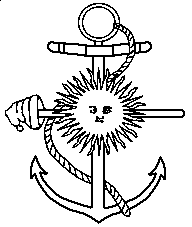 